              Bestellschein 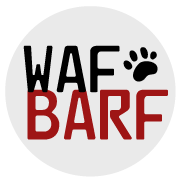  Bestellungen bitte per Mail an nadine@waf-barf.de  oder telefonisch unter 0177 7 436 496. Sobald wir diese bearbeitet haben, bestätigen wir Ihnen umgehend den Eingang und den Liefertermin. 
Bestellungen bitte mindestens 2 Werktage vor gewünschtem Lieferdatum. Notfalllieferungen bitte telefonisch abklären.  Zahlung grundsätzlich bei Lieferung. Die Ware bleibt bis zur vollständigen Bezahlung im Eigentum
des Verkäufers. Der Kaufvertrag beginnt mit Lieferung der Ware. Nr.BeschreibungStückpreis in €Grundpreis in € 1kg, 1l, 1Stk.AnzahlFrostfleisch 1000g101Rindfleisch (100% Muskelfleisch)4,20102Schlemmerrind (60% Muskelfleisch, 15% Maulfleisch, 10% Niere, 10% Leber 5% Milz)4,201035er Mix (25% Schlund, 25% Muskelfleisch, 25% Kopffleisch, 20% Gabelknochen, 5% Blättermagen)3,65104Schlemmermenü Rind (70% Rind: 50% Muskelfleisch, 15% Maulfleisch, 12% Gabelknochen, 8% Rinderfett, 5% Herz, 5% Leber, 3% Niere, 2% Milz, 30% Gemüse: 40% Karotten, 20% Pastinake, 20% Zucchini, 10% Kürbis, 5% rote Beete, 5% Spinat)4,40105Blättermagen-Pansen-Mix (50% Rinderpansen,50%Blättermagen)3,60106Blätterliesel (30% Rindfleisch, 20% Pansen, 20% Blättermagen, 10% Rinderherz, 10% Rinderniere, 10% Rinderleber)3,90107Schlemmerhuhn (30% Hühnermagen, 20% Hühnerfleisch, 20% Hühnerherz, 20% Hühnerhals, 10% Hühnerkarkasse)3,90108Hühnerallerlei (40% Hühnerfleisch, 40% Hühnerkarkasse, 20% Hühnerherz)3,90109Hühnerfleisch (100% Brustfilet-Teilstücke, stückig, vereinzelt Knochen möglich)4,20110Schlemmermenü Hühn mit Gemüse (70% Huhn: 30% Hühnermagen, 20% Hühnerfleisch, 20% Hühnerherz, 20% Hühnerhals, 10% Hühnerkarkasse; 30% Gemüse: 40% Karotten, 20% Pastinake, 20% Zucchini, 10% Kürbis, 5% rote Beete, 5% Spinat) 4,20111Pferdefleisch (100% Muskelfleisch)5,50112Lamm-Mix (65% Muskelfleisch, 20% Knochen, 15% Fett)5,50113Rind-Fisch-Mix (50% Rindfleisch, 25% Lefze, 25% Seelachs)4,40Barf-Zusätze201WAF-Barf - Komplettpulver im Glas 300g10,0033,33202WAF-Barf - Komplettpulver im Glas 500g13,0026,00203cdVet – Micromineral 500g15,9531,90204cdVet Futteröl 500ml19,9539,90205cdVet Futteröl 250ml13,9555,80206cdVet Lachsöl 500ml11,9523,90207cdVet Lachsöl 250ml8,9535,80Notfall-Zusätze301cdVet Magenschutz 200g19,9599,75302cdVet Duchfallstopp 150g12,9586,33303cdDes 500ml19,9539,90304cdDes 100ml9,9599,50305cdVet Welpenmilch 90g 10,95121,67306cdVet Welpenmilch 750g 39,9553,27307cdVet Kittenmilch 90g10,95121,67Nr.Beschreibung Stückpreis in €Grundpreis in €1kg, 1l, 1Stk.AnzahlGemüse401Gemüsemix grob (40% Karotten, 20% Pastinake, 20% Zucchini, 10% Kürbis, 5% rote Beete, 5% Spinat) 2000g 19,909,95402Gemüsemix grob (siehe oben) 1000g 11,50403Gemüsemix fein (40% Karotten, 20% Pastinake, 20% Zucchini, 10% Kürbis, 5% rote Beete, 5% Spinat) 2250g 24,9011,07404Gemüsemix fein (siehe oben) 1000g11,90405Karottenstreifen 1000g7,50Kauartikel501Chicken Wings 300g3,90 13,00502Hühnerfleisch Trainingshappen 150g 3,6024,00503Kamelhaut 500g8,9017,80504Kaninchenfleisch Trainingshappen 150g3,9026,00505Kaninchenohren mit Fell 100g3,2032,00506Lamm-Kopfhaut 200g 3,5017,50507Lammpansen 100g2,5025,00508Rinder-Achillessehne mit Knochen1,901 Stück509Rinder-Euter 2x2cm 350g 6,9023,00510Rinder-Hufe 5 Stück 2,90Stück 0,58511Rinder-Fellstreifen 75cm 3,901 Stück512Rinder-Kniescheiben 2 Stück 3,90Stück 1,95513Rinder-Kopfhaut 500g 8,5017,00514Rinder-Kopfhaut 75cm4,001 Stück515Rinder-Lunge Trainingshappen 300g5,9019,97516Rinder-Ohr mit Muschel 1,201 Stück517Rinder-Ohr mit Fell 1,401 Stück518Rinder-Schlundfleisch 250g4,9019,60519Sprotten 200g 4,9024,50Kaltgepresstes Trockenfutter601FitCrock Basic Rind Maxi 10kg 44,954,95602FitCrock Basic Rind Mini 10kg44,954,95603FitCrock Basic Rind Maxi 3kg22,957,65604FitCrock Basic Rind Mini 3kg22,957,65Sonstiges:Name:                                                                                  Bestelldatum:Lieferadresse: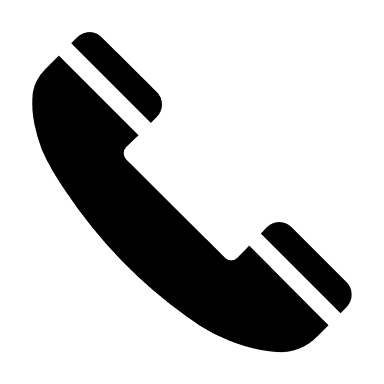 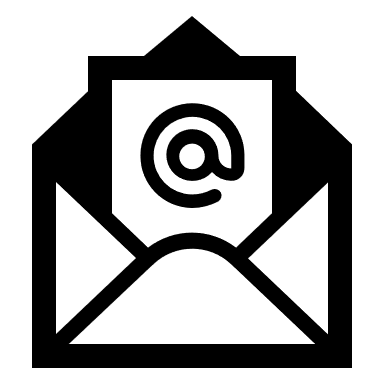 Liefertag:        Montag                Dienstag                 Donnerstag                      FreitagLieferzeit:        zwischen  10-12 Uhr                           zwischen  18-20 UhrGewünschte Zahlweise bei Lieferung:         Karte (EC/Kredit)                           Bar  